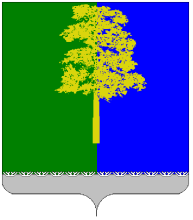 ХАНТЫ-МАНСИЙСКИЙ АВТОНОМНЫЙ ОКРУГ – ЮГРАДУМА КОНДИНСКОГО РАЙОНАРЕШЕНИЕОб утверждении прогнозного плана приватизациимуниципального имущества Кондинского района на 2018-2020 годы	В соответствии с Федеральным законом от 21 декабря 2001 года          № 178-ФЗ «О приватизации государственного и муниципального имущества», решением Думы Кондинского района от 26 апреля 2012 года № 232 «Об утверждении Порядка приватизации муниципального имущества муниципального образования Кондинский район», Дума Кондинского района решила: Утвердить прогнозный план приватизации муниципального имущества Кондинского района  на 2018-2020 годы согласно приложению. Комитету по управлению муниципальным имуществом администрации  Кондинского района обеспечить в установленном порядке реализацию прогнозного плана приватизации на 2018-2020 годы.3. Разместить настоящее решение на официальном сайте органов местного самоуправления Кондинского района.4. Настоящее решение вступает в силу после подписания. 5. Контроль за выполнением настоящего решения возложить на главу Кондинского района А.В. Дубовика.Председатель Думы Кондинского района                                 Ю.В. Гришаевпгт. Междуреченский05 сентября 2017 года № 302Приложение к решению Думы Кондинского района от 05.09.2017 № 302 ПРОГНОЗНЫЙ ПЛАН ПРИВАТИЗАЦИИмуниципального имущества Кондинского района на 2018-2020 годыРаздел I. Основные направления и задачи приватизации муниципального имущества в 2018-2020 годах	Статья 1. Направления приватизации	1. Прогнозный план приватизации муниципального имущества Кондинского района на 2018 – 2020 годы разработан в соответствии с решением Думы Кондинского района от 26 апреля 2012 года № 232 «Об утверждении Порядка приватизации муниципального имущества муниципального образования Кондинский район».	2. Приватизация муниципального имущества направлена на достижение соответствия состава муниципального имущества, функциям и полномочиям органов местного самоуправления.	Статья 2. Задачи приватизации	Основными задачами приватизации муниципального имущества в 2018-2020 году являются:1) приватизация муниципального имущества, не задействованного в обеспечении выполнения функций и полномочий органов местного самоуправления Кондинского района;2) проведение структурных преобразований в соответствующих отраслях экономики;3) формирование доходов бюджета Кондинского района.Раздел II.Муниципальное имущество, которое планируется к приватизации	Статья 3. Муниципальное имущество, которое планируется к приватизации в 2018 годуПеречень движимого и недвижимого имущества, планируемого к приватизации:1) подъездной железнодорожный путь, длина 105 м., сооружение для погрузки-выгрузки товарно-материальных ценностей, адрес: ул.Сибирская, №117В, пгт.Междуреченский, Кондинский район, Ханты-Мансийский автономный округ - Югра;2) здание склада №1, нежилое здание для хранения товарно-материальных ценностей, общая площадь 902,7 кв.м., адрес: ул.Сибирская, №117В, пгт.Междуреченский, Кондинский район, Ханты-Мансийский автономный округ - Югра;3) здание склада №2, нежилое здание для хранения товарно-материальных ценностей, общая площадь 514,4 кв.м., адрес: ул.Сибирская, №117В, пгт.Междуреченский, Кондинский район, Ханты-Мансийский автономный округ - Югра;4) здание, нежилое здание для технического осмотра и ремонта автотранспортных средств, общая площадь 372,6 кв.м., адрес: ул.Сибирская, д.99, пгт.Междуреченский, Кондинский район, Ханты-Мансийский автономный округ - Югра.	Статья 4. Муниципальное имущество, которое планируется к приватизации в 2019 годуПеречень движимого и недвижимого имущества, планируемого к приватизации:1) гараж (4 бокса), нежилое здание, общая площадь 325 кв.м., адрес: ул.Советская, 2, п.Половинка, Кондинский район, Ханты-Мансийский автономный округ - Югра;2) сторожевая будка, нежилое здание, общая площадь 10,1 кв.м., адрес: ул.Советская, 2, п.Половинка, Кондинский район, Ханты-Мансийский автономный округ - Югра;3) арочный склад №1, общая площадь 450,7 кв.м., адрес: ул.Советская, 2, п.Половинка, Кондинский район, Ханты-Мансийский автономный округ - Югра;4) арочный склад №2, общая площадь 607,3 кв.м., адрес: ул.Советская, 2, п.Половинка, Кондинский район, Ханты-Мансийский автономный округ - Югра.	Статья 5. Муниципальное имущество, которое планируется к приватизации в 2020 годуПеречень движимого и недвижимого имущества, планируемого к приватизации:1) Сушильный комплекс Incoplan (на базе двух камер 60м3*2) СМ 300 заводской № 2014-037-01, заводской № 2014-037-02, адрес: пгт.Куминский, Кондинский район, Ханты-Мансийский автономный округ - Югра;2) Здание котельной, в том числе оборудование котельной: котел водогрейный КВр, заводской № 089, тип котла: стальной водотрубный водогрейный котел КВ-р-800Д, топка вихревая «ТВ», марка топки: ТВ-800, заводской № 89, тип: топка вихревая, отопительная система ОС-800, устройство автоматического управления отопительным оборудованием, адрес: пгт.Куминский, Кондинский район, Ханты-Мансийский автономный округ - Югра;3) Ангар металлический утепленный, общая площадь 800 кв.м., адрес: пгт.Куминский, Кондинский район, Ханты-Мансийский автономный округ - Югра;4) Кран козловой ЛТ-62М, заводской № 98, адрес: пгт.Куминский, Кондинский район, Ханты-Мансийский автономный округ - Югра.